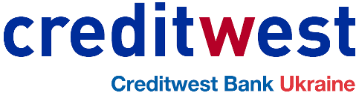 ІНФОРМАЦІЯпро істотні характеристики послуги банківського вкладу (депозиту) «Діамант Вест»(ця інформація містить загальні умови залучення Банком у вклади (депозити) коштів клієнтів та не є пропозицією з надання цих послуг)I. Загальна інформація№
з/пВид інформаціїІнформація для заповнення банкомІнформація для заповнення банкомІнформація для заповнення банкомІнформація для заповнення банкомІнформація для заповнення банкомІнформація для заповнення банкомІнформація для заповнення банкомІнформація для заповнення банкомІнформація для заповнення банком1233333333311. Інформація про банк1. Інформація про банк1. Інформація про банк1. Інформація про банк1. Інформація про банк1. Інформація про банк1. Інформація про банк1. Інформація про банк1. Інформація про банк1. Інформація про банк2НайменуванняАкціонерне товариство “ВЕСТ ФАЙНЕНС ЕНД КРЕДИТ БАНК” (скорочене найменування АТ «КРЕДИТВЕСТ БАНК»)Акціонерне товариство “ВЕСТ ФАЙНЕНС ЕНД КРЕДИТ БАНК” (скорочене найменування АТ «КРЕДИТВЕСТ БАНК»)Акціонерне товариство “ВЕСТ ФАЙНЕНС ЕНД КРЕДИТ БАНК” (скорочене найменування АТ «КРЕДИТВЕСТ БАНК»)Акціонерне товариство “ВЕСТ ФАЙНЕНС ЕНД КРЕДИТ БАНК” (скорочене найменування АТ «КРЕДИТВЕСТ БАНК»)Акціонерне товариство “ВЕСТ ФАЙНЕНС ЕНД КРЕДИТ БАНК” (скорочене найменування АТ «КРЕДИТВЕСТ БАНК»)Акціонерне товариство “ВЕСТ ФАЙНЕНС ЕНД КРЕДИТ БАНК” (скорочене найменування АТ «КРЕДИТВЕСТ БАНК»)Акціонерне товариство “ВЕСТ ФАЙНЕНС ЕНД КРЕДИТ БАНК” (скорочене найменування АТ «КРЕДИТВЕСТ БАНК»)Акціонерне товариство “ВЕСТ ФАЙНЕНС ЕНД КРЕДИТ БАНК” (скорочене найменування АТ «КРЕДИТВЕСТ БАНК»)Акціонерне товариство “ВЕСТ ФАЙНЕНС ЕНД КРЕДИТ БАНК” (скорочене найменування АТ «КРЕДИТВЕСТ БАНК»)3Номер і дата видачі банківської ліцензіїБанківська ліцензія №235 від 14.11.2011Генеральна ліцензія на здійснення валютних операцій №235-3 від 04.11.2016https://www.creditwest.ua/uk/about-us/statutory-documents/Банківська ліцензія №235 від 14.11.2011Генеральна ліцензія на здійснення валютних операцій №235-3 від 04.11.2016https://www.creditwest.ua/uk/about-us/statutory-documents/Банківська ліцензія №235 від 14.11.2011Генеральна ліцензія на здійснення валютних операцій №235-3 від 04.11.2016https://www.creditwest.ua/uk/about-us/statutory-documents/Банківська ліцензія №235 від 14.11.2011Генеральна ліцензія на здійснення валютних операцій №235-3 від 04.11.2016https://www.creditwest.ua/uk/about-us/statutory-documents/Банківська ліцензія №235 від 14.11.2011Генеральна ліцензія на здійснення валютних операцій №235-3 від 04.11.2016https://www.creditwest.ua/uk/about-us/statutory-documents/Банківська ліцензія №235 від 14.11.2011Генеральна ліцензія на здійснення валютних операцій №235-3 від 04.11.2016https://www.creditwest.ua/uk/about-us/statutory-documents/Банківська ліцензія №235 від 14.11.2011Генеральна ліцензія на здійснення валютних операцій №235-3 від 04.11.2016https://www.creditwest.ua/uk/about-us/statutory-documents/Банківська ліцензія №235 від 14.11.2011Генеральна ліцензія на здійснення валютних операцій №235-3 від 04.11.2016https://www.creditwest.ua/uk/about-us/statutory-documents/Банківська ліцензія №235 від 14.11.2011Генеральна ліцензія на здійснення валютних операцій №235-3 від 04.11.2016https://www.creditwest.ua/uk/about-us/statutory-documents/4АдресаУкраїна, 01054, м. Київ, вул. Леонтовича, 4, літера «А, A1»Україна, 01054, м. Київ, вул. Леонтовича, 4, літера «А, A1»Україна, 01054, м. Київ, вул. Леонтовича, 4, літера «А, A1»Україна, 01054, м. Київ, вул. Леонтовича, 4, літера «А, A1»Україна, 01054, м. Київ, вул. Леонтовича, 4, літера «А, A1»Україна, 01054, м. Київ, вул. Леонтовича, 4, літера «А, A1»Україна, 01054, м. Київ, вул. Леонтовича, 4, літера «А, A1»Україна, 01054, м. Київ, вул. Леонтовича, 4, літера «А, A1»Україна, 01054, м. Київ, вул. Леонтовича, 4, літера «А, A1»5Номер контактного(них) телефону(ів)+38 (044) 365-00-01, факс +38 (044) 365-00-04+38 (044) 365-00-01, факс +38 (044) 365-00-04+38 (044) 365-00-01, факс +38 (044) 365-00-04+38 (044) 365-00-01, факс +38 (044) 365-00-04+38 (044) 365-00-01, факс +38 (044) 365-00-04+38 (044) 365-00-01, факс +38 (044) 365-00-04+38 (044) 365-00-01, факс +38 (044) 365-00-04+38 (044) 365-00-01, факс +38 (044) 365-00-04+38 (044) 365-00-01, факс +38 (044) 365-00-046Адреса електронної поштиinfo@creditwest.uainfo@creditwest.uainfo@creditwest.uainfo@creditwest.uainfo@creditwest.uainfo@creditwest.uainfo@creditwest.uainfo@creditwest.uainfo@creditwest.ua7Адреса офіційного вебсайтаhttps://www.creditwest.uahttps://www.creditwest.uahttps://www.creditwest.uahttps://www.creditwest.uahttps://www.creditwest.uahttps://www.creditwest.uahttps://www.creditwest.uahttps://www.creditwest.uahttps://www.creditwest.ua82. Основні умови банківського вкладу (депозиту)2. Основні умови банківського вкладу (депозиту)2. Основні умови банківського вкладу (депозиту)2. Основні умови банківського вкладу (депозиту)2. Основні умови банківського вкладу (депозиту)2. Основні умови банківського вкладу (депозиту)2. Основні умови банківського вкладу (депозиту)2. Основні умови банківського вкладу (депозиту)2. Основні умови банківського вкладу (депозиту)2. Основні умови банківського вкладу (депозиту)9Процентна ставка на вклад (депозит), відсотки річнихUAHгривняUAHгривняUAHгривняUAHгривняUSDдолар СШАUSDдолар СШАUSDдолар СШАEURЄвроEURЄвро9Процентна ставка на вклад (депозит), відсотки річних0.00 - 9999.990,0% річних0,0% річних0,0% річних0.00 - 649.990,0% річних0,0% річних0.00 - 549.990,0% річних9Процентна ставка на вклад (депозит), відсотки річних10000.00 - 99999.992% річних2% річних2% річних650.00 - 9999.990,5% річних0,5% річних550.00 - 9999.990,25% річних9Процентна ставка на вклад (депозит), відсотки річних100000.00 - 999999.994% річних4% річних4% річних10000.00 - 49999.991% річних1% річних10000.00 - 49999.990,75% річних9Процентна ставка на вклад (депозит), відсотки річних1000000.00 та більше6% річних6% річних6% річних50000.00 та більше1,5% річних1,5% річних50000.00 та більше1% річних10Строк вкладу (депозиту)3 роки3 роки3 роки3 роки3 роки3 роки3 роки3 роки3 роки11Валюта вкладу (депозиту)Гривня (UAH), долар США (USD), Євро (EUR)Гривня (UAH), долар США (USD), Євро (EUR)Гривня (UAH), долар США (USD), Євро (EUR)Гривня (UAH), долар США (USD), Євро (EUR)Гривня (UAH), долар США (USD), Євро (EUR)Гривня (UAH), долар США (USD), Євро (EUR)Гривня (UAH), долар США (USD), Євро (EUR)Гривня (UAH), долар США (USD), Євро (EUR)Гривня (UAH), долар США (USD), Євро (EUR)12Мінімальна сума вкладу (депозиту)UAHгривняUAHгривняUAHгривняUSDдолар СШАUSDдолар СШАUSDдолар СШАEURЄвроEURЄвроEURЄвро12Мінімальна сума вкладу (депозиту)10000,010000,010000,0650,0650,0650,0550,0550,0550,013Строк, протягом якого клієнт повинен розмістити суму коштів на вклад (депозит) з дня укладення договору, днівПротягом строку дії договору Протягом строку дії договору Протягом строку дії договору Протягом строку дії договору Протягом строку дії договору Протягом строку дії договору Протягом строку дії договору Протягом строку дії договору Протягом строку дії договору 14Вид договору банківського вкладу (депозиту)Вклад на вимогуВклад на вимогуВклад на вимогуВклад на вимогуВклад на вимогуВклад на вимогуВклад на вимогуВклад на вимогуВклад на вимогу15Умови зняття (часткового зняття) вкладу (депозиту) протягом строку дії договору банківського вкладу (депозиту)Так11 Клієнт зобов’язаний письмово/усно попереджати Банк за 2 робочі дні про намір зняття частини Вкладу в сумі більшій, ніж 10 000 грн., 650 дол. США, 550 євроТак11 Клієнт зобов’язаний письмово/усно попереджати Банк за 2 робочі дні про намір зняття частини Вкладу в сумі більшій, ніж 10 000 грн., 650 дол. США, 550 євроТак11 Клієнт зобов’язаний письмово/усно попереджати Банк за 2 робочі дні про намір зняття частини Вкладу в сумі більшій, ніж 10 000 грн., 650 дол. США, 550 євроТак11 Клієнт зобов’язаний письмово/усно попереджати Банк за 2 робочі дні про намір зняття частини Вкладу в сумі більшій, ніж 10 000 грн., 650 дол. США, 550 євроТак11 Клієнт зобов’язаний письмово/усно попереджати Банк за 2 робочі дні про намір зняття частини Вкладу в сумі більшій, ніж 10 000 грн., 650 дол. США, 550 євроТак11 Клієнт зобов’язаний письмово/усно попереджати Банк за 2 робочі дні про намір зняття частини Вкладу в сумі більшій, ніж 10 000 грн., 650 дол. США, 550 євроТак11 Клієнт зобов’язаний письмово/усно попереджати Банк за 2 робочі дні про намір зняття частини Вкладу в сумі більшій, ніж 10 000 грн., 650 дол. США, 550 євроТак11 Клієнт зобов’язаний письмово/усно попереджати Банк за 2 робочі дні про намір зняття частини Вкладу в сумі більшій, ніж 10 000 грн., 650 дол. США, 550 євроТак11 Клієнт зобов’язаний письмово/усно попереджати Банк за 2 робочі дні про намір зняття частини Вкладу в сумі більшій, ніж 10 000 грн., 650 дол. США, 550 євро16Умови поповнення вкладу (депозиту) протягом строку дії договору банківського вкладу (депозиту)ТакБанк приймає від клієнта вклад та поповнення вкладу виключно шляхом внесення коштів клієнта на вкладний рахунок клієнта через касу БанкуТакБанк приймає від клієнта вклад та поповнення вкладу виключно шляхом внесення коштів клієнта на вкладний рахунок клієнта через касу БанкуТакБанк приймає від клієнта вклад та поповнення вкладу виключно шляхом внесення коштів клієнта на вкладний рахунок клієнта через касу БанкуТакБанк приймає від клієнта вклад та поповнення вкладу виключно шляхом внесення коштів клієнта на вкладний рахунок клієнта через касу БанкуТакБанк приймає від клієнта вклад та поповнення вкладу виключно шляхом внесення коштів клієнта на вкладний рахунок клієнта через касу БанкуТакБанк приймає від клієнта вклад та поповнення вкладу виключно шляхом внесення коштів клієнта на вкладний рахунок клієнта через касу БанкуТакБанк приймає від клієнта вклад та поповнення вкладу виключно шляхом внесення коштів клієнта на вкладний рахунок клієнта через касу БанкуТакБанк приймає від клієнта вклад та поповнення вкладу виключно шляхом внесення коштів клієнта на вкладний рахунок клієнта через касу БанкуТакБанк приймає від клієнта вклад та поповнення вкладу виключно шляхом внесення коштів клієнта на вкладний рахунок клієнта через касу Банку17Порядок повернення вкладу (депозиту)Перерахування на поточний рахунок клієнта, зазначений у договоріПерерахування на поточний рахунок клієнта, зазначений у договоріПерерахування на поточний рахунок клієнта, зазначений у договоріПерерахування на поточний рахунок клієнта, зазначений у договоріПерерахування на поточний рахунок клієнта, зазначений у договоріПерерахування на поточний рахунок клієнта, зазначений у договоріПерерахування на поточний рахунок клієнта, зазначений у договоріПерерахування на поточний рахунок клієнта, зазначений у договоріПерерахування на поточний рахунок клієнта, зазначений у договорі18Виплата відсотків за вкладом (депозитом)Капіталізація нарахованих відсотків:- щомісячно, першого робочого дня місяця, наступного за місяцем в якому нараховані проценти, шляхом зарахування суми процентів на вкладний рахунок, визначений в договорі, при цьому проценти вважаються належним чином виплаченими клієнтові в дату зарахування їх на рахунок, що вказаний в договору.Капіталізація нарахованих відсотків:- щомісячно, першого робочого дня місяця, наступного за місяцем в якому нараховані проценти, шляхом зарахування суми процентів на вкладний рахунок, визначений в договорі, при цьому проценти вважаються належним чином виплаченими клієнтові в дату зарахування їх на рахунок, що вказаний в договору.Капіталізація нарахованих відсотків:- щомісячно, першого робочого дня місяця, наступного за місяцем в якому нараховані проценти, шляхом зарахування суми процентів на вкладний рахунок, визначений в договорі, при цьому проценти вважаються належним чином виплаченими клієнтові в дату зарахування їх на рахунок, що вказаний в договору.Капіталізація нарахованих відсотків:- щомісячно, першого робочого дня місяця, наступного за місяцем в якому нараховані проценти, шляхом зарахування суми процентів на вкладний рахунок, визначений в договорі, при цьому проценти вважаються належним чином виплаченими клієнтові в дату зарахування їх на рахунок, що вказаний в договору.Капіталізація нарахованих відсотків:- щомісячно, першого робочого дня місяця, наступного за місяцем в якому нараховані проценти, шляхом зарахування суми процентів на вкладний рахунок, визначений в договорі, при цьому проценти вважаються належним чином виплаченими клієнтові в дату зарахування їх на рахунок, що вказаний в договору.Капіталізація нарахованих відсотків:- щомісячно, першого робочого дня місяця, наступного за місяцем в якому нараховані проценти, шляхом зарахування суми процентів на вкладний рахунок, визначений в договорі, при цьому проценти вважаються належним чином виплаченими клієнтові в дату зарахування їх на рахунок, що вказаний в договору.Капіталізація нарахованих відсотків:- щомісячно, першого робочого дня місяця, наступного за місяцем в якому нараховані проценти, шляхом зарахування суми процентів на вкладний рахунок, визначений в договорі, при цьому проценти вважаються належним чином виплаченими клієнтові в дату зарахування їх на рахунок, що вказаний в договору.Капіталізація нарахованих відсотків:- щомісячно, першого робочого дня місяця, наступного за місяцем в якому нараховані проценти, шляхом зарахування суми процентів на вкладний рахунок, визначений в договорі, при цьому проценти вважаються належним чином виплаченими клієнтові в дату зарахування їх на рахунок, що вказаний в договору.Капіталізація нарахованих відсотків:- щомісячно, першого робочого дня місяця, наступного за місяцем в якому нараховані проценти, шляхом зарахування суми процентів на вкладний рахунок, визначений в договорі, при цьому проценти вважаються належним чином виплаченими клієнтові в дату зарахування їх на рахунок, що вказаний в договору.19Порядок нарахування відсотків на суму вкладу (депозиту): з дня, наступного за днем надходження до Банку грошових коштів, до дня, який передує дню повернення грошових коштів або списання з вкладного (депозитного) рахунку вкладника з інших підставПорядок нарахування відсотків на суму вкладу (депозиту): з дня, наступного за днем надходження до Банку грошових коштів, до дня, який передує дню повернення грошових коштів або списання з вкладного (депозитного) рахунку вкладника з інших підставПорядок нарахування відсотків на суму вкладу (депозиту): з дня, наступного за днем надходження до Банку грошових коштів, до дня, який передує дню повернення грошових коштів або списання з вкладного (депозитного) рахунку вкладника з інших підставПорядок нарахування відсотків на суму вкладу (депозиту): з дня, наступного за днем надходження до Банку грошових коштів, до дня, який передує дню повернення грошових коштів або списання з вкладного (депозитного) рахунку вкладника з інших підставПорядок нарахування відсотків на суму вкладу (депозиту): з дня, наступного за днем надходження до Банку грошових коштів, до дня, який передує дню повернення грошових коштів або списання з вкладного (депозитного) рахунку вкладника з інших підставПорядок нарахування відсотків на суму вкладу (депозиту): з дня, наступного за днем надходження до Банку грошових коштів, до дня, який передує дню повернення грошових коштів або списання з вкладного (депозитного) рахунку вкладника з інших підставПорядок нарахування відсотків на суму вкладу (депозиту): з дня, наступного за днем надходження до Банку грошових коштів, до дня, який передує дню повернення грошових коштів або списання з вкладного (депозитного) рахунку вкладника з інших підставПорядок нарахування відсотків на суму вкладу (депозиту): з дня, наступного за днем надходження до Банку грошових коштів, до дня, який передує дню повернення грошових коштів або списання з вкладного (депозитного) рахунку вкладника з інших підставПорядок нарахування відсотків на суму вкладу (депозиту): з дня, наступного за днем надходження до Банку грошових коштів, до дня, який передує дню повернення грошових коштів або списання з вкладного (депозитного) рахунку вкладника з інших підставПорядок нарахування відсотків на суму вкладу (депозиту): з дня, наступного за днем надходження до Банку грошових коштів, до дня, який передує дню повернення грошових коштів або списання з вкладного (депозитного) рахунку вкладника з інших підстав20Автоматичне продовження строку дії договору банківського вкладу (депозиту) згідно з умовами договоруНе передбачаєтьсяНе передбачаєтьсяНе передбачаєтьсяНе передбачаєтьсяНе передбачаєтьсяНе передбачаєтьсяНе передбачаєтьсяНе передбачаєтьсяНе передбачається21Попередження: внесення Банком будь-яких змін до договору банківського вкладу (депозиту) здійснюється лише за згодою клієнта (сторони договору), якщо інше не встановлено договором або законодавством УкраїниПроцентна ставка за вкладом може бути змінена Банком без укладення окремої додаткової угоди, за умові повідомлення Клієнт про таку зміну не менше, ніж за 30 (тридцять) календарних днів до запланованої дати впровадження нової процентної ставки, шляхом розміщення відповідного повідомлення на інформаційних носіях (рекламних буклетах, інформаційних дошках, оголошеннях і т.п.), розташованих у доступних для Клієнта місцях операційних залів Банку, а також на web-сторінці www.creditwest.uа. Клієнт приймає на себе обов'язок самостійно відстежувати наявність/відсутність пропозицій Банку про зміну процентної ставки в операційній залі та/або на офіційному сайті Банку в мережі Інтернет. В разі, якщо Клієнт протягом 30 (Тридцять) календарних днів з моменту винесення Банком відповідної пропозиції не звернувся до Банку стосовно розірвання договору, в зв’язку зі зміною процентної ставки, вважається, що пропозиція Банку відносно зміни процентної ставки прийнята Клієнтом належним чином.Банк має право запропонувати внести зміни до Розділу 2 «Правила обслуговування вкладних (депозитних) рахунків у АТ «КРЕДИТВЕСТ БАНК» Договору, шляхом оприлюднення таких змін за 30 (тридцять) календарних днів до дати набрання ними чинності, на інформаційних носіях (рекламних буклетах, інформаційних дошках і т.п.), розташованих у доступних для Вкладника місцях операційних залів Банку, а також на інтернет-сторінці Банку www.creditwest.ua. Вкладник приймає на себе обов’язок самостійно відстежувати наявність/відсутність пропозицій про внесення змін до Договору на офіційному сайті Банку та/або на інформаційних носіях, розташованих у приміщеннях Банку.  У випадку, якщо Вкладник не погоджується зі змінами до Розділу 2 Договору, він має право, до дати, з якої застосовуватимуться зміни, розірвати цей Договір. Зміни до Розділу 2 Договору вважаються такими, що погоджені Вкладником, якщо до дати, з якої вони застосовуватимуться, Вкладник не повідомить Банк про розірвання цього Договору.Попередження: внесення Банком будь-яких змін до договору банківського вкладу (депозиту) здійснюється лише за згодою клієнта (сторони договору), якщо інше не встановлено договором або законодавством УкраїниПроцентна ставка за вкладом може бути змінена Банком без укладення окремої додаткової угоди, за умові повідомлення Клієнт про таку зміну не менше, ніж за 30 (тридцять) календарних днів до запланованої дати впровадження нової процентної ставки, шляхом розміщення відповідного повідомлення на інформаційних носіях (рекламних буклетах, інформаційних дошках, оголошеннях і т.п.), розташованих у доступних для Клієнта місцях операційних залів Банку, а також на web-сторінці www.creditwest.uа. Клієнт приймає на себе обов'язок самостійно відстежувати наявність/відсутність пропозицій Банку про зміну процентної ставки в операційній залі та/або на офіційному сайті Банку в мережі Інтернет. В разі, якщо Клієнт протягом 30 (Тридцять) календарних днів з моменту винесення Банком відповідної пропозиції не звернувся до Банку стосовно розірвання договору, в зв’язку зі зміною процентної ставки, вважається, що пропозиція Банку відносно зміни процентної ставки прийнята Клієнтом належним чином.Банк має право запропонувати внести зміни до Розділу 2 «Правила обслуговування вкладних (депозитних) рахунків у АТ «КРЕДИТВЕСТ БАНК» Договору, шляхом оприлюднення таких змін за 30 (тридцять) календарних днів до дати набрання ними чинності, на інформаційних носіях (рекламних буклетах, інформаційних дошках і т.п.), розташованих у доступних для Вкладника місцях операційних залів Банку, а також на інтернет-сторінці Банку www.creditwest.ua. Вкладник приймає на себе обов’язок самостійно відстежувати наявність/відсутність пропозицій про внесення змін до Договору на офіційному сайті Банку та/або на інформаційних носіях, розташованих у приміщеннях Банку.  У випадку, якщо Вкладник не погоджується зі змінами до Розділу 2 Договору, він має право, до дати, з якої застосовуватимуться зміни, розірвати цей Договір. Зміни до Розділу 2 Договору вважаються такими, що погоджені Вкладником, якщо до дати, з якої вони застосовуватимуться, Вкладник не повідомить Банк про розірвання цього Договору.Попередження: внесення Банком будь-яких змін до договору банківського вкладу (депозиту) здійснюється лише за згодою клієнта (сторони договору), якщо інше не встановлено договором або законодавством УкраїниПроцентна ставка за вкладом може бути змінена Банком без укладення окремої додаткової угоди, за умові повідомлення Клієнт про таку зміну не менше, ніж за 30 (тридцять) календарних днів до запланованої дати впровадження нової процентної ставки, шляхом розміщення відповідного повідомлення на інформаційних носіях (рекламних буклетах, інформаційних дошках, оголошеннях і т.п.), розташованих у доступних для Клієнта місцях операційних залів Банку, а також на web-сторінці www.creditwest.uа. Клієнт приймає на себе обов'язок самостійно відстежувати наявність/відсутність пропозицій Банку про зміну процентної ставки в операційній залі та/або на офіційному сайті Банку в мережі Інтернет. В разі, якщо Клієнт протягом 30 (Тридцять) календарних днів з моменту винесення Банком відповідної пропозиції не звернувся до Банку стосовно розірвання договору, в зв’язку зі зміною процентної ставки, вважається, що пропозиція Банку відносно зміни процентної ставки прийнята Клієнтом належним чином.Банк має право запропонувати внести зміни до Розділу 2 «Правила обслуговування вкладних (депозитних) рахунків у АТ «КРЕДИТВЕСТ БАНК» Договору, шляхом оприлюднення таких змін за 30 (тридцять) календарних днів до дати набрання ними чинності, на інформаційних носіях (рекламних буклетах, інформаційних дошках і т.п.), розташованих у доступних для Вкладника місцях операційних залів Банку, а також на інтернет-сторінці Банку www.creditwest.ua. Вкладник приймає на себе обов’язок самостійно відстежувати наявність/відсутність пропозицій про внесення змін до Договору на офіційному сайті Банку та/або на інформаційних носіях, розташованих у приміщеннях Банку.  У випадку, якщо Вкладник не погоджується зі змінами до Розділу 2 Договору, він має право, до дати, з якої застосовуватимуться зміни, розірвати цей Договір. Зміни до Розділу 2 Договору вважаються такими, що погоджені Вкладником, якщо до дати, з якої вони застосовуватимуться, Вкладник не повідомить Банк про розірвання цього Договору.Попередження: внесення Банком будь-яких змін до договору банківського вкладу (депозиту) здійснюється лише за згодою клієнта (сторони договору), якщо інше не встановлено договором або законодавством УкраїниПроцентна ставка за вкладом може бути змінена Банком без укладення окремої додаткової угоди, за умові повідомлення Клієнт про таку зміну не менше, ніж за 30 (тридцять) календарних днів до запланованої дати впровадження нової процентної ставки, шляхом розміщення відповідного повідомлення на інформаційних носіях (рекламних буклетах, інформаційних дошках, оголошеннях і т.п.), розташованих у доступних для Клієнта місцях операційних залів Банку, а також на web-сторінці www.creditwest.uа. Клієнт приймає на себе обов'язок самостійно відстежувати наявність/відсутність пропозицій Банку про зміну процентної ставки в операційній залі та/або на офіційному сайті Банку в мережі Інтернет. В разі, якщо Клієнт протягом 30 (Тридцять) календарних днів з моменту винесення Банком відповідної пропозиції не звернувся до Банку стосовно розірвання договору, в зв’язку зі зміною процентної ставки, вважається, що пропозиція Банку відносно зміни процентної ставки прийнята Клієнтом належним чином.Банк має право запропонувати внести зміни до Розділу 2 «Правила обслуговування вкладних (депозитних) рахунків у АТ «КРЕДИТВЕСТ БАНК» Договору, шляхом оприлюднення таких змін за 30 (тридцять) календарних днів до дати набрання ними чинності, на інформаційних носіях (рекламних буклетах, інформаційних дошках і т.п.), розташованих у доступних для Вкладника місцях операційних залів Банку, а також на інтернет-сторінці Банку www.creditwest.ua. Вкладник приймає на себе обов’язок самостійно відстежувати наявність/відсутність пропозицій про внесення змін до Договору на офіційному сайті Банку та/або на інформаційних носіях, розташованих у приміщеннях Банку.  У випадку, якщо Вкладник не погоджується зі змінами до Розділу 2 Договору, він має право, до дати, з якої застосовуватимуться зміни, розірвати цей Договір. Зміни до Розділу 2 Договору вважаються такими, що погоджені Вкладником, якщо до дати, з якої вони застосовуватимуться, Вкладник не повідомить Банк про розірвання цього Договору.Попередження: внесення Банком будь-яких змін до договору банківського вкладу (депозиту) здійснюється лише за згодою клієнта (сторони договору), якщо інше не встановлено договором або законодавством УкраїниПроцентна ставка за вкладом може бути змінена Банком без укладення окремої додаткової угоди, за умові повідомлення Клієнт про таку зміну не менше, ніж за 30 (тридцять) календарних днів до запланованої дати впровадження нової процентної ставки, шляхом розміщення відповідного повідомлення на інформаційних носіях (рекламних буклетах, інформаційних дошках, оголошеннях і т.п.), розташованих у доступних для Клієнта місцях операційних залів Банку, а також на web-сторінці www.creditwest.uа. Клієнт приймає на себе обов'язок самостійно відстежувати наявність/відсутність пропозицій Банку про зміну процентної ставки в операційній залі та/або на офіційному сайті Банку в мережі Інтернет. В разі, якщо Клієнт протягом 30 (Тридцять) календарних днів з моменту винесення Банком відповідної пропозиції не звернувся до Банку стосовно розірвання договору, в зв’язку зі зміною процентної ставки, вважається, що пропозиція Банку відносно зміни процентної ставки прийнята Клієнтом належним чином.Банк має право запропонувати внести зміни до Розділу 2 «Правила обслуговування вкладних (депозитних) рахунків у АТ «КРЕДИТВЕСТ БАНК» Договору, шляхом оприлюднення таких змін за 30 (тридцять) календарних днів до дати набрання ними чинності, на інформаційних носіях (рекламних буклетах, інформаційних дошках і т.п.), розташованих у доступних для Вкладника місцях операційних залів Банку, а також на інтернет-сторінці Банку www.creditwest.ua. Вкладник приймає на себе обов’язок самостійно відстежувати наявність/відсутність пропозицій про внесення змін до Договору на офіційному сайті Банку та/або на інформаційних носіях, розташованих у приміщеннях Банку.  У випадку, якщо Вкладник не погоджується зі змінами до Розділу 2 Договору, він має право, до дати, з якої застосовуватимуться зміни, розірвати цей Договір. Зміни до Розділу 2 Договору вважаються такими, що погоджені Вкладником, якщо до дати, з якої вони застосовуватимуться, Вкладник не повідомить Банк про розірвання цього Договору.Попередження: внесення Банком будь-яких змін до договору банківського вкладу (депозиту) здійснюється лише за згодою клієнта (сторони договору), якщо інше не встановлено договором або законодавством УкраїниПроцентна ставка за вкладом може бути змінена Банком без укладення окремої додаткової угоди, за умові повідомлення Клієнт про таку зміну не менше, ніж за 30 (тридцять) календарних днів до запланованої дати впровадження нової процентної ставки, шляхом розміщення відповідного повідомлення на інформаційних носіях (рекламних буклетах, інформаційних дошках, оголошеннях і т.п.), розташованих у доступних для Клієнта місцях операційних залів Банку, а також на web-сторінці www.creditwest.uа. Клієнт приймає на себе обов'язок самостійно відстежувати наявність/відсутність пропозицій Банку про зміну процентної ставки в операційній залі та/або на офіційному сайті Банку в мережі Інтернет. В разі, якщо Клієнт протягом 30 (Тридцять) календарних днів з моменту винесення Банком відповідної пропозиції не звернувся до Банку стосовно розірвання договору, в зв’язку зі зміною процентної ставки, вважається, що пропозиція Банку відносно зміни процентної ставки прийнята Клієнтом належним чином.Банк має право запропонувати внести зміни до Розділу 2 «Правила обслуговування вкладних (депозитних) рахунків у АТ «КРЕДИТВЕСТ БАНК» Договору, шляхом оприлюднення таких змін за 30 (тридцять) календарних днів до дати набрання ними чинності, на інформаційних носіях (рекламних буклетах, інформаційних дошках і т.п.), розташованих у доступних для Вкладника місцях операційних залів Банку, а також на інтернет-сторінці Банку www.creditwest.ua. Вкладник приймає на себе обов’язок самостійно відстежувати наявність/відсутність пропозицій про внесення змін до Договору на офіційному сайті Банку та/або на інформаційних носіях, розташованих у приміщеннях Банку.  У випадку, якщо Вкладник не погоджується зі змінами до Розділу 2 Договору, він має право, до дати, з якої застосовуватимуться зміни, розірвати цей Договір. Зміни до Розділу 2 Договору вважаються такими, що погоджені Вкладником, якщо до дати, з якої вони застосовуватимуться, Вкладник не повідомить Банк про розірвання цього Договору.Попередження: внесення Банком будь-яких змін до договору банківського вкладу (депозиту) здійснюється лише за згодою клієнта (сторони договору), якщо інше не встановлено договором або законодавством УкраїниПроцентна ставка за вкладом може бути змінена Банком без укладення окремої додаткової угоди, за умові повідомлення Клієнт про таку зміну не менше, ніж за 30 (тридцять) календарних днів до запланованої дати впровадження нової процентної ставки, шляхом розміщення відповідного повідомлення на інформаційних носіях (рекламних буклетах, інформаційних дошках, оголошеннях і т.п.), розташованих у доступних для Клієнта місцях операційних залів Банку, а також на web-сторінці www.creditwest.uа. Клієнт приймає на себе обов'язок самостійно відстежувати наявність/відсутність пропозицій Банку про зміну процентної ставки в операційній залі та/або на офіційному сайті Банку в мережі Інтернет. В разі, якщо Клієнт протягом 30 (Тридцять) календарних днів з моменту винесення Банком відповідної пропозиції не звернувся до Банку стосовно розірвання договору, в зв’язку зі зміною процентної ставки, вважається, що пропозиція Банку відносно зміни процентної ставки прийнята Клієнтом належним чином.Банк має право запропонувати внести зміни до Розділу 2 «Правила обслуговування вкладних (депозитних) рахунків у АТ «КРЕДИТВЕСТ БАНК» Договору, шляхом оприлюднення таких змін за 30 (тридцять) календарних днів до дати набрання ними чинності, на інформаційних носіях (рекламних буклетах, інформаційних дошках і т.п.), розташованих у доступних для Вкладника місцях операційних залів Банку, а також на інтернет-сторінці Банку www.creditwest.ua. Вкладник приймає на себе обов’язок самостійно відстежувати наявність/відсутність пропозицій про внесення змін до Договору на офіційному сайті Банку та/або на інформаційних носіях, розташованих у приміщеннях Банку.  У випадку, якщо Вкладник не погоджується зі змінами до Розділу 2 Договору, він має право, до дати, з якої застосовуватимуться зміни, розірвати цей Договір. Зміни до Розділу 2 Договору вважаються такими, що погоджені Вкладником, якщо до дати, з якої вони застосовуватимуться, Вкладник не повідомить Банк про розірвання цього Договору.Попередження: внесення Банком будь-яких змін до договору банківського вкладу (депозиту) здійснюється лише за згодою клієнта (сторони договору), якщо інше не встановлено договором або законодавством УкраїниПроцентна ставка за вкладом може бути змінена Банком без укладення окремої додаткової угоди, за умові повідомлення Клієнт про таку зміну не менше, ніж за 30 (тридцять) календарних днів до запланованої дати впровадження нової процентної ставки, шляхом розміщення відповідного повідомлення на інформаційних носіях (рекламних буклетах, інформаційних дошках, оголошеннях і т.п.), розташованих у доступних для Клієнта місцях операційних залів Банку, а також на web-сторінці www.creditwest.uа. Клієнт приймає на себе обов'язок самостійно відстежувати наявність/відсутність пропозицій Банку про зміну процентної ставки в операційній залі та/або на офіційному сайті Банку в мережі Інтернет. В разі, якщо Клієнт протягом 30 (Тридцять) календарних днів з моменту винесення Банком відповідної пропозиції не звернувся до Банку стосовно розірвання договору, в зв’язку зі зміною процентної ставки, вважається, що пропозиція Банку відносно зміни процентної ставки прийнята Клієнтом належним чином.Банк має право запропонувати внести зміни до Розділу 2 «Правила обслуговування вкладних (депозитних) рахунків у АТ «КРЕДИТВЕСТ БАНК» Договору, шляхом оприлюднення таких змін за 30 (тридцять) календарних днів до дати набрання ними чинності, на інформаційних носіях (рекламних буклетах, інформаційних дошках і т.п.), розташованих у доступних для Вкладника місцях операційних залів Банку, а також на інтернет-сторінці Банку www.creditwest.ua. Вкладник приймає на себе обов’язок самостійно відстежувати наявність/відсутність пропозицій про внесення змін до Договору на офіційному сайті Банку та/або на інформаційних носіях, розташованих у приміщеннях Банку.  У випадку, якщо Вкладник не погоджується зі змінами до Розділу 2 Договору, він має право, до дати, з якої застосовуватимуться зміни, розірвати цей Договір. Зміни до Розділу 2 Договору вважаються такими, що погоджені Вкладником, якщо до дати, з якої вони застосовуватимуться, Вкладник не повідомить Банк про розірвання цього Договору.Попередження: внесення Банком будь-яких змін до договору банківського вкладу (депозиту) здійснюється лише за згодою клієнта (сторони договору), якщо інше не встановлено договором або законодавством УкраїниПроцентна ставка за вкладом може бути змінена Банком без укладення окремої додаткової угоди, за умові повідомлення Клієнт про таку зміну не менше, ніж за 30 (тридцять) календарних днів до запланованої дати впровадження нової процентної ставки, шляхом розміщення відповідного повідомлення на інформаційних носіях (рекламних буклетах, інформаційних дошках, оголошеннях і т.п.), розташованих у доступних для Клієнта місцях операційних залів Банку, а також на web-сторінці www.creditwest.uа. Клієнт приймає на себе обов'язок самостійно відстежувати наявність/відсутність пропозицій Банку про зміну процентної ставки в операційній залі та/або на офіційному сайті Банку в мережі Інтернет. В разі, якщо Клієнт протягом 30 (Тридцять) календарних днів з моменту винесення Банком відповідної пропозиції не звернувся до Банку стосовно розірвання договору, в зв’язку зі зміною процентної ставки, вважається, що пропозиція Банку відносно зміни процентної ставки прийнята Клієнтом належним чином.Банк має право запропонувати внести зміни до Розділу 2 «Правила обслуговування вкладних (депозитних) рахунків у АТ «КРЕДИТВЕСТ БАНК» Договору, шляхом оприлюднення таких змін за 30 (тридцять) календарних днів до дати набрання ними чинності, на інформаційних носіях (рекламних буклетах, інформаційних дошках і т.п.), розташованих у доступних для Вкладника місцях операційних залів Банку, а також на інтернет-сторінці Банку www.creditwest.ua. Вкладник приймає на себе обов’язок самостійно відстежувати наявність/відсутність пропозицій про внесення змін до Договору на офіційному сайті Банку та/або на інформаційних носіях, розташованих у приміщеннях Банку.  У випадку, якщо Вкладник не погоджується зі змінами до Розділу 2 Договору, він має право, до дати, з якої застосовуватимуться зміни, розірвати цей Договір. Зміни до Розділу 2 Договору вважаються такими, що погоджені Вкладником, якщо до дати, з якої вони застосовуватимуться, Вкладник не повідомить Банк про розірвання цього Договору.Попередження: внесення Банком будь-яких змін до договору банківського вкладу (депозиту) здійснюється лише за згодою клієнта (сторони договору), якщо інше не встановлено договором або законодавством УкраїниПроцентна ставка за вкладом може бути змінена Банком без укладення окремої додаткової угоди, за умові повідомлення Клієнт про таку зміну не менше, ніж за 30 (тридцять) календарних днів до запланованої дати впровадження нової процентної ставки, шляхом розміщення відповідного повідомлення на інформаційних носіях (рекламних буклетах, інформаційних дошках, оголошеннях і т.п.), розташованих у доступних для Клієнта місцях операційних залів Банку, а також на web-сторінці www.creditwest.uа. Клієнт приймає на себе обов'язок самостійно відстежувати наявність/відсутність пропозицій Банку про зміну процентної ставки в операційній залі та/або на офіційному сайті Банку в мережі Інтернет. В разі, якщо Клієнт протягом 30 (Тридцять) календарних днів з моменту винесення Банком відповідної пропозиції не звернувся до Банку стосовно розірвання договору, в зв’язку зі зміною процентної ставки, вважається, що пропозиція Банку відносно зміни процентної ставки прийнята Клієнтом належним чином.Банк має право запропонувати внести зміни до Розділу 2 «Правила обслуговування вкладних (депозитних) рахунків у АТ «КРЕДИТВЕСТ БАНК» Договору, шляхом оприлюднення таких змін за 30 (тридцять) календарних днів до дати набрання ними чинності, на інформаційних носіях (рекламних буклетах, інформаційних дошках і т.п.), розташованих у доступних для Вкладника місцях операційних залів Банку, а також на інтернет-сторінці Банку www.creditwest.ua. Вкладник приймає на себе обов’язок самостійно відстежувати наявність/відсутність пропозицій про внесення змін до Договору на офіційному сайті Банку та/або на інформаційних носіях, розташованих у приміщеннях Банку.  У випадку, якщо Вкладник не погоджується зі змінами до Розділу 2 Договору, він має право, до дати, з якої застосовуватимуться зміни, розірвати цей Договір. Зміни до Розділу 2 Договору вважаються такими, що погоджені Вкладником, якщо до дати, з якої вони застосовуватимуться, Вкладник не повідомить Банк про розірвання цього Договору.223. Інформація про витрати клієнта та вимоги до клієнта3. Інформація про витрати клієнта та вимоги до клієнта3. Інформація про витрати клієнта та вимоги до клієнта3. Інформація про витрати клієнта та вимоги до клієнта3. Інформація про витрати клієнта та вимоги до клієнта3. Інформація про витрати клієнта та вимоги до клієнта3. Інформація про витрати клієнта та вимоги до клієнта3. Інформація про витрати клієнта та вимоги до клієнта3. Інформація про витрати клієнта та вимоги до клієнта3. Інформація про витрати клієнта та вимоги до клієнта23Платежі за додаткові та супутні послуги банку, отримання яких є необхідним для укладення договору банківського вкладу (депозиту):Платежі за додаткові та супутні послуги банку, отримання яких є необхідним для укладення договору банківського вкладу (депозиту):Платежі за додаткові та супутні послуги банку, отримання яких є необхідним для укладення договору банківського вкладу (депозиту):Платежі за додаткові та супутні послуги банку, отримання яких є необхідним для укладення договору банківського вкладу (депозиту):Платежі за додаткові та супутні послуги банку, отримання яких є необхідним для укладення договору банківського вкладу (депозиту):Платежі за додаткові та супутні послуги банку, отримання яких є необхідним для укладення договору банківського вкладу (депозиту):Платежі за додаткові та супутні послуги банку, отримання яких є необхідним для укладення договору банківського вкладу (депозиту):Платежі за додаткові та супутні послуги банку, отримання яких є необхідним для укладення договору банківського вкладу (депозиту):Платежі за додаткові та супутні послуги банку, отримання яких є необхідним для укладення договору банківського вкладу (депозиту):Платежі за додаткові та супутні послуги банку, отримання яких є необхідним для укладення договору банківського вкладу (депозиту):24відкриття поточного рахункуНе тарифікується Не тарифікується Не тарифікується Не тарифікується Не тарифікується Не тарифікується Не тарифікується Не тарифікується Не тарифікується 25інші послуги, отримання яких є необхідним для укладення договору банківського вкладу (депозиту)ВідсутніВідсутніВідсутніВідсутніВідсутніВідсутніВідсутніВідсутніВідсутні26оподаткування доходів, отриманих від вкладних (депозитних) операцій:оподаткування доходів, отриманих від вкладних (депозитних) операцій:оподаткування доходів, отриманих від вкладних (депозитних) операцій:оподаткування доходів, отриманих від вкладних (депозитних) операцій:оподаткування доходів, отриманих від вкладних (депозитних) операцій:оподаткування доходів, отриманих від вкладних (депозитних) операцій:оподаткування доходів, отриманих від вкладних (депозитних) операцій:оподаткування доходів, отриманих від вкладних (депозитних) операцій:оподаткування доходів, отриманих від вкладних (депозитних) операцій:оподаткування доходів, отриманих від вкладних (депозитних) операцій:27податок на доходи фізичних осіб, грн18% від суми нарахованих відсотків18% від суми нарахованих відсотків18% від суми нарахованих відсотків18% від суми нарахованих відсотків18% від суми нарахованих відсотків18% від суми нарахованих відсотків18% від суми нарахованих відсотків18% від суми нарахованих відсотків18% від суми нарахованих відсотків28військовий збір, грн1,5% від суми нарахованих відсотків1,5% від суми нарахованих відсотків1,5% від суми нарахованих відсотків1,5% від суми нарахованих відсотків1,5% від суми нарахованих відсотків1,5% від суми нарахованих відсотків1,5% від суми нарахованих відсотків1,5% від суми нарахованих відсотків1,5% від суми нарахованих відсотків29Наслідки повернення строкового банківського вкладу (депозиту) на вимогу клієнта до спливу строку договору банківського вкладу (депозиту):Наслідки повернення строкового банківського вкладу (депозиту) на вимогу клієнта до спливу строку договору банківського вкладу (депозиту):Наслідки повернення строкового банківського вкладу (депозиту) на вимогу клієнта до спливу строку договору банківського вкладу (депозиту):відсутнівідсутнівідсутнівідсутнівідсутнівідсутнівідсутні30попередження: За банківськими вкладами на вимогу клієнт має право відмовитися від договору протягом всього строку дії договору, подавши заяву про розірвання договору та повернення усієї суми банківського вкладу.попередження: За банківськими вкладами на вимогу клієнт має право відмовитися від договору протягом всього строку дії договору, подавши заяву про розірвання договору та повернення усієї суми банківського вкладу.попередження: За банківськими вкладами на вимогу клієнт має право відмовитися від договору протягом всього строку дії договору, подавши заяву про розірвання договору та повернення усієї суми банківського вкладу.попередження: За банківськими вкладами на вимогу клієнт має право відмовитися від договору протягом всього строку дії договору, подавши заяву про розірвання договору та повернення усієї суми банківського вкладу.попередження: За банківськими вкладами на вимогу клієнт має право відмовитися від договору протягом всього строку дії договору, подавши заяву про розірвання договору та повернення усієї суми банківського вкладу.попередження: За банківськими вкладами на вимогу клієнт має право відмовитися від договору протягом всього строку дії договору, подавши заяву про розірвання договору та повернення усієї суми банківського вкладу.попередження: За банківськими вкладами на вимогу клієнт має право відмовитися від договору протягом всього строку дії договору, подавши заяву про розірвання договору та повернення усієї суми банківського вкладу.попередження: За банківськими вкладами на вимогу клієнт має право відмовитися від договору протягом всього строку дії договору, подавши заяву про розірвання договору та повернення усієї суми банківського вкладу.попередження: За банківськими вкладами на вимогу клієнт має право відмовитися від договору протягом всього строку дії договору, подавши заяву про розірвання договору та повернення усієї суми банківського вкладу.попередження: За банківськими вкладами на вимогу клієнт має право відмовитися від договору протягом всього строку дії договору, подавши заяву про розірвання договору та повернення усієї суми банківського вкладу.31повернення клієнту строкового банківського вкладу (депозиту) на вимогу клієнта до спливу строку договору банківського вкладу (депозиту)За вкладом на вимогу клієнт має право достроково розірвати/припинити договір протягом всього строку дії договору, подавши заяву про розірвання договору та повернення усієї суми банківського вкладу.За вкладом на вимогу клієнт має право достроково розірвати/припинити договір протягом всього строку дії договору, подавши заяву про розірвання договору та повернення усієї суми банківського вкладу.За вкладом на вимогу клієнт має право достроково розірвати/припинити договір протягом всього строку дії договору, подавши заяву про розірвання договору та повернення усієї суми банківського вкладу.За вкладом на вимогу клієнт має право достроково розірвати/припинити договір протягом всього строку дії договору, подавши заяву про розірвання договору та повернення усієї суми банківського вкладу.За вкладом на вимогу клієнт має право достроково розірвати/припинити договір протягом всього строку дії договору, подавши заяву про розірвання договору та повернення усієї суми банківського вкладу.За вкладом на вимогу клієнт має право достроково розірвати/припинити договір протягом всього строку дії договору, подавши заяву про розірвання договору та повернення усієї суми банківського вкладу.За вкладом на вимогу клієнт має право достроково розірвати/припинити договір протягом всього строку дії договору, подавши заяву про розірвання договору та повернення усієї суми банківського вкладу.За вкладом на вимогу клієнт має право достроково розірвати/припинити договір протягом всього строку дії договору, подавши заяву про розірвання договору та повернення усієї суми банківського вкладу.За вкладом на вимогу клієнт має право достроково розірвати/припинити договір протягом всього строку дії договору, подавши заяву про розірвання договору та повернення усієї суми банківського вкладу.32процентна ставка в разі дострокового розірвання договору банківського вкладу (депозиту) на вимогу клієнта, відсотки річнихВідсотки при достроковому розірванні вкладу на вимогу не перераховуютьсяВідсотки при достроковому розірванні вкладу на вимогу не перераховуютьсяВідсотки при достроковому розірванні вкладу на вимогу не перераховуютьсяВідсотки при достроковому розірванні вкладу на вимогу не перераховуютьсяВідсотки при достроковому розірванні вкладу на вимогу не перераховуютьсяВідсотки при достроковому розірванні вкладу на вимогу не перераховуютьсяВідсотки при достроковому розірванні вкладу на вимогу не перераховуютьсяВідсотки при достроковому розірванні вкладу на вимогу не перераховуютьсяВідсотки при достроковому розірванні вкладу на вимогу не перераховуються334. Права клієнта згідно із законодавством України4. Права клієнта згідно із законодавством України4. Права клієнта згідно із законодавством України4. Права клієнта згідно із законодавством України4. Права клієнта згідно із законодавством України4. Права клієнта згідно із законодавством України4. Права клієнта згідно із законодавством України4. Права клієнта згідно із законодавством України4. Права клієнта згідно із законодавством України4. Права клієнта згідно із законодавством України34Ознайомлення з інформацією щодо участі Банку в Фонді гарантування вкладів фізичних осіб та змістом довідки про систему гарантування вкладів фізичних осіб на вебсайті Банку: https://www.creditwest.ua/uk/retail-banking/deposit-products/protection-of-your-deposit/Ознайомлення з інформацією щодо участі Банку в Фонді гарантування вкладів фізичних осіб та змістом довідки про систему гарантування вкладів фізичних осіб на вебсайті Банку: https://www.creditwest.ua/uk/retail-banking/deposit-products/protection-of-your-deposit/Ознайомлення з інформацією щодо участі Банку в Фонді гарантування вкладів фізичних осіб та змістом довідки про систему гарантування вкладів фізичних осіб на вебсайті Банку: https://www.creditwest.ua/uk/retail-banking/deposit-products/protection-of-your-deposit/Ознайомлення з інформацією щодо участі Банку в Фонді гарантування вкладів фізичних осіб та змістом довідки про систему гарантування вкладів фізичних осіб на вебсайті Банку: https://www.creditwest.ua/uk/retail-banking/deposit-products/protection-of-your-deposit/Ознайомлення з інформацією щодо участі Банку в Фонді гарантування вкладів фізичних осіб та змістом довідки про систему гарантування вкладів фізичних осіб на вебсайті Банку: https://www.creditwest.ua/uk/retail-banking/deposit-products/protection-of-your-deposit/Ознайомлення з інформацією щодо участі Банку в Фонді гарантування вкладів фізичних осіб та змістом довідки про систему гарантування вкладів фізичних осіб на вебсайті Банку: https://www.creditwest.ua/uk/retail-banking/deposit-products/protection-of-your-deposit/Ознайомлення з інформацією щодо участі Банку в Фонді гарантування вкладів фізичних осіб та змістом довідки про систему гарантування вкладів фізичних осіб на вебсайті Банку: https://www.creditwest.ua/uk/retail-banking/deposit-products/protection-of-your-deposit/Ознайомлення з інформацією щодо участі Банку в Фонді гарантування вкладів фізичних осіб та змістом довідки про систему гарантування вкладів фізичних осіб на вебсайті Банку: https://www.creditwest.ua/uk/retail-banking/deposit-products/protection-of-your-deposit/Ознайомлення з інформацією щодо участі Банку в Фонді гарантування вкладів фізичних осіб та змістом довідки про систему гарантування вкладів фізичних осіб на вебсайті Банку: https://www.creditwest.ua/uk/retail-banking/deposit-products/protection-of-your-deposit/Ознайомлення з інформацією щодо участі Банку в Фонді гарантування вкладів фізичних осіб та змістом довідки про систему гарантування вкладів фізичних осіб на вебсайті Банку: https://www.creditwest.ua/uk/retail-banking/deposit-products/protection-of-your-deposit/355. Подання клієнтом звернення та терміни його розгляду5. Подання клієнтом звернення та терміни його розгляду5. Подання клієнтом звернення та терміни його розгляду5. Подання клієнтом звернення та терміни його розгляду5. Подання клієнтом звернення та терміни його розгляду5. Подання клієнтом звернення та терміни його розгляду5. Подання клієнтом звернення та терміни його розгляду5. Подання клієнтом звернення та терміни його розгляду5. Подання клієнтом звернення та терміни його розгляду5. Подання клієнтом звернення та терміни його розгляду36До Банку:До Банку:До Банку:До Банку:До Банку:До Банку:До Банку:До Банку:До Банку:До Банку:37Перелік контактних даних Банку зазначено в рядках 2, 4 - 7 цієї таблиці.Скарги споживачів фінансових послуг розглядаються відповідно до Закону України «Про звернення громадян» та підзаконних актів та Інструкції з діловодства за зверненнями громадян в органах державної влади і місцевого самоврядування, об'єднаннях громадян, на підприємствах, в установах, організаціях незалежно від форм власності, в засобах масової інформації, затвердженої постановою Кабінету Міністрів України від 14.04.1997 року № 348.Термін розгляду звернення - не більше одного місяця з дня його надходження.Загальний термін розгляду звернення (у разі його подовження, якщо в місячний строк вирішити порушені у зверненні питання неможливо) не повинен перевищувати сорока п'яти днів, абоПерелік контактних даних Банку зазначено в рядках 2, 4 - 7 цієї таблиці.Скарги споживачів фінансових послуг розглядаються відповідно до Закону України «Про звернення громадян» та підзаконних актів та Інструкції з діловодства за зверненнями громадян в органах державної влади і місцевого самоврядування, об'єднаннях громадян, на підприємствах, в установах, організаціях незалежно від форм власності, в засобах масової інформації, затвердженої постановою Кабінету Міністрів України від 14.04.1997 року № 348.Термін розгляду звернення - не більше одного місяця з дня його надходження.Загальний термін розгляду звернення (у разі його подовження, якщо в місячний строк вирішити порушені у зверненні питання неможливо) не повинен перевищувати сорока п'яти днів, абоПерелік контактних даних Банку зазначено в рядках 2, 4 - 7 цієї таблиці.Скарги споживачів фінансових послуг розглядаються відповідно до Закону України «Про звернення громадян» та підзаконних актів та Інструкції з діловодства за зверненнями громадян в органах державної влади і місцевого самоврядування, об'єднаннях громадян, на підприємствах, в установах, організаціях незалежно від форм власності, в засобах масової інформації, затвердженої постановою Кабінету Міністрів України від 14.04.1997 року № 348.Термін розгляду звернення - не більше одного місяця з дня його надходження.Загальний термін розгляду звернення (у разі його подовження, якщо в місячний строк вирішити порушені у зверненні питання неможливо) не повинен перевищувати сорока п'яти днів, абоПерелік контактних даних Банку зазначено в рядках 2, 4 - 7 цієї таблиці.Скарги споживачів фінансових послуг розглядаються відповідно до Закону України «Про звернення громадян» та підзаконних актів та Інструкції з діловодства за зверненнями громадян в органах державної влади і місцевого самоврядування, об'єднаннях громадян, на підприємствах, в установах, організаціях незалежно від форм власності, в засобах масової інформації, затвердженої постановою Кабінету Міністрів України від 14.04.1997 року № 348.Термін розгляду звернення - не більше одного місяця з дня його надходження.Загальний термін розгляду звернення (у разі його подовження, якщо в місячний строк вирішити порушені у зверненні питання неможливо) не повинен перевищувати сорока п'яти днів, абоПерелік контактних даних Банку зазначено в рядках 2, 4 - 7 цієї таблиці.Скарги споживачів фінансових послуг розглядаються відповідно до Закону України «Про звернення громадян» та підзаконних актів та Інструкції з діловодства за зверненнями громадян в органах державної влади і місцевого самоврядування, об'єднаннях громадян, на підприємствах, в установах, організаціях незалежно від форм власності, в засобах масової інформації, затвердженої постановою Кабінету Міністрів України від 14.04.1997 року № 348.Термін розгляду звернення - не більше одного місяця з дня його надходження.Загальний термін розгляду звернення (у разі його подовження, якщо в місячний строк вирішити порушені у зверненні питання неможливо) не повинен перевищувати сорока п'яти днів, абоПерелік контактних даних Банку зазначено в рядках 2, 4 - 7 цієї таблиці.Скарги споживачів фінансових послуг розглядаються відповідно до Закону України «Про звернення громадян» та підзаконних актів та Інструкції з діловодства за зверненнями громадян в органах державної влади і місцевого самоврядування, об'єднаннях громадян, на підприємствах, в установах, організаціях незалежно від форм власності, в засобах масової інформації, затвердженої постановою Кабінету Міністрів України від 14.04.1997 року № 348.Термін розгляду звернення - не більше одного місяця з дня його надходження.Загальний термін розгляду звернення (у разі його подовження, якщо в місячний строк вирішити порушені у зверненні питання неможливо) не повинен перевищувати сорока п'яти днів, абоПерелік контактних даних Банку зазначено в рядках 2, 4 - 7 цієї таблиці.Скарги споживачів фінансових послуг розглядаються відповідно до Закону України «Про звернення громадян» та підзаконних актів та Інструкції з діловодства за зверненнями громадян в органах державної влади і місцевого самоврядування, об'єднаннях громадян, на підприємствах, в установах, організаціях незалежно від форм власності, в засобах масової інформації, затвердженої постановою Кабінету Міністрів України від 14.04.1997 року № 348.Термін розгляду звернення - не більше одного місяця з дня його надходження.Загальний термін розгляду звернення (у разі його подовження, якщо в місячний строк вирішити порушені у зверненні питання неможливо) не повинен перевищувати сорока п'яти днів, абоПерелік контактних даних Банку зазначено в рядках 2, 4 - 7 цієї таблиці.Скарги споживачів фінансових послуг розглядаються відповідно до Закону України «Про звернення громадян» та підзаконних актів та Інструкції з діловодства за зверненнями громадян в органах державної влади і місцевого самоврядування, об'єднаннях громадян, на підприємствах, в установах, організаціях незалежно від форм власності, в засобах масової інформації, затвердженої постановою Кабінету Міністрів України від 14.04.1997 року № 348.Термін розгляду звернення - не більше одного місяця з дня його надходження.Загальний термін розгляду звернення (у разі його подовження, якщо в місячний строк вирішити порушені у зверненні питання неможливо) не повинен перевищувати сорока п'яти днів, абоПерелік контактних даних Банку зазначено в рядках 2, 4 - 7 цієї таблиці.Скарги споживачів фінансових послуг розглядаються відповідно до Закону України «Про звернення громадян» та підзаконних актів та Інструкції з діловодства за зверненнями громадян в органах державної влади і місцевого самоврядування, об'єднаннях громадян, на підприємствах, в установах, організаціях незалежно від форм власності, в засобах масової інформації, затвердженої постановою Кабінету Міністрів України від 14.04.1997 року № 348.Термін розгляду звернення - не більше одного місяця з дня його надходження.Загальний термін розгляду звернення (у разі його подовження, якщо в місячний строк вирішити порушені у зверненні питання неможливо) не повинен перевищувати сорока п'яти днів, абоПерелік контактних даних Банку зазначено в рядках 2, 4 - 7 цієї таблиці.Скарги споживачів фінансових послуг розглядаються відповідно до Закону України «Про звернення громадян» та підзаконних актів та Інструкції з діловодства за зверненнями громадян в органах державної влади і місцевого самоврядування, об'єднаннях громадян, на підприємствах, в установах, організаціях незалежно від форм власності, в засобах масової інформації, затвердженої постановою Кабінету Міністрів України від 14.04.1997 року № 348.Термін розгляду звернення - не більше одного місяця з дня його надходження.Загальний термін розгляду звернення (у разі його подовження, якщо в місячний строк вирішити порушені у зверненні питання неможливо) не повинен перевищувати сорока п'яти днів, або38до Національного банку України:до Національного банку України:до Національного банку України:до Національного банку України:до Національного банку України:до Національного банку України:до Національного банку України:до Національного банку України:до Національного банку України:до Національного банку України:39перелік контактних даних розміщено в розділі "Звернення громадян" на сторінці офіційного Інтернет-представництва Національного банку України.
Термін розгляду звернення - не більше одного місяця з дня його надходження.
Загальний термін розгляду звернення (у разі його подовження, якщо в місячний строк вирішити порушені у зверненні питання неможливо) не повинен перевищувати сорока п'яти днів, абоперелік контактних даних розміщено в розділі "Звернення громадян" на сторінці офіційного Інтернет-представництва Національного банку України.
Термін розгляду звернення - не більше одного місяця з дня його надходження.
Загальний термін розгляду звернення (у разі його подовження, якщо в місячний строк вирішити порушені у зверненні питання неможливо) не повинен перевищувати сорока п'яти днів, абоперелік контактних даних розміщено в розділі "Звернення громадян" на сторінці офіційного Інтернет-представництва Національного банку України.
Термін розгляду звернення - не більше одного місяця з дня його надходження.
Загальний термін розгляду звернення (у разі його подовження, якщо в місячний строк вирішити порушені у зверненні питання неможливо) не повинен перевищувати сорока п'яти днів, абоперелік контактних даних розміщено в розділі "Звернення громадян" на сторінці офіційного Інтернет-представництва Національного банку України.
Термін розгляду звернення - не більше одного місяця з дня його надходження.
Загальний термін розгляду звернення (у разі його подовження, якщо в місячний строк вирішити порушені у зверненні питання неможливо) не повинен перевищувати сорока п'яти днів, абоперелік контактних даних розміщено в розділі "Звернення громадян" на сторінці офіційного Інтернет-представництва Національного банку України.
Термін розгляду звернення - не більше одного місяця з дня його надходження.
Загальний термін розгляду звернення (у разі його подовження, якщо в місячний строк вирішити порушені у зверненні питання неможливо) не повинен перевищувати сорока п'яти днів, абоперелік контактних даних розміщено в розділі "Звернення громадян" на сторінці офіційного Інтернет-представництва Національного банку України.
Термін розгляду звернення - не більше одного місяця з дня його надходження.
Загальний термін розгляду звернення (у разі його подовження, якщо в місячний строк вирішити порушені у зверненні питання неможливо) не повинен перевищувати сорока п'яти днів, абоперелік контактних даних розміщено в розділі "Звернення громадян" на сторінці офіційного Інтернет-представництва Національного банку України.
Термін розгляду звернення - не більше одного місяця з дня його надходження.
Загальний термін розгляду звернення (у разі його подовження, якщо в місячний строк вирішити порушені у зверненні питання неможливо) не повинен перевищувати сорока п'яти днів, абоперелік контактних даних розміщено в розділі "Звернення громадян" на сторінці офіційного Інтернет-представництва Національного банку України.
Термін розгляду звернення - не більше одного місяця з дня його надходження.
Загальний термін розгляду звернення (у разі його подовження, якщо в місячний строк вирішити порушені у зверненні питання неможливо) не повинен перевищувати сорока п'яти днів, абоперелік контактних даних розміщено в розділі "Звернення громадян" на сторінці офіційного Інтернет-представництва Національного банку України.
Термін розгляду звернення - не більше одного місяця з дня його надходження.
Загальний термін розгляду звернення (у разі його подовження, якщо в місячний строк вирішити порушені у зверненні питання неможливо) не повинен перевищувати сорока п'яти днів, абоперелік контактних даних розміщено в розділі "Звернення громадян" на сторінці офіційного Інтернет-представництва Національного банку України.
Термін розгляду звернення - не більше одного місяця з дня його надходження.
Загальний термін розгляду звернення (у разі його подовження, якщо в місячний строк вирішити порушені у зверненні питання неможливо) не повинен перевищувати сорока п'яти днів, або40до суду:до суду:до суду:до суду:до суду:до суду:до суду:до суду:до суду:до суду:41клієнт звертається до судових органів у порядку, визначеному законодавством України (клієнти - споживачі фінансових послуг звільняються від сплати судового збору за позовами, пов'язаними з порушенням їх прав як споживачів послуг)клієнт звертається до судових органів у порядку, визначеному законодавством України (клієнти - споживачі фінансових послуг звільняються від сплати судового збору за позовами, пов'язаними з порушенням їх прав як споживачів послуг)клієнт звертається до судових органів у порядку, визначеному законодавством України (клієнти - споживачі фінансових послуг звільняються від сплати судового збору за позовами, пов'язаними з порушенням їх прав як споживачів послуг)клієнт звертається до судових органів у порядку, визначеному законодавством України (клієнти - споживачі фінансових послуг звільняються від сплати судового збору за позовами, пов'язаними з порушенням їх прав як споживачів послуг)клієнт звертається до судових органів у порядку, визначеному законодавством України (клієнти - споживачі фінансових послуг звільняються від сплати судового збору за позовами, пов'язаними з порушенням їх прав як споживачів послуг)клієнт звертається до судових органів у порядку, визначеному законодавством України (клієнти - споживачі фінансових послуг звільняються від сплати судового збору за позовами, пов'язаними з порушенням їх прав як споживачів послуг)клієнт звертається до судових органів у порядку, визначеному законодавством України (клієнти - споживачі фінансових послуг звільняються від сплати судового збору за позовами, пов'язаними з порушенням їх прав як споживачів послуг)клієнт звертається до судових органів у порядку, визначеному законодавством України (клієнти - споживачі фінансових послуг звільняються від сплати судового збору за позовами, пов'язаними з порушенням їх прав як споживачів послуг)клієнт звертається до судових органів у порядку, визначеному законодавством України (клієнти - споживачі фінансових послуг звільняються від сплати судового збору за позовами, пов'язаними з порушенням їх прав як споживачів послуг)клієнт звертається до судових органів у порядку, визначеному законодавством України (клієнти - споживачі фінансових послуг звільняються від сплати судового збору за позовами, пов'язаними з порушенням їх прав як споживачів послуг)